Summary of Legislation: Proposed Int. No. 113-A would require the establishment of an interagency task force consisting of representatives of at least seven Mayoral agencies and offices to create and implement a public online capital projects database. The database would consist of an interactive and searchable public database (updated on a triannual basis) containing information about capital projects citywide. The bill would also require an advisory board, consisting of representatives from the Mayor’s office, the Council, and the Comptroller, that would advise the task force on the development of the public online capital projects database. To the extent deemed practicable by the task force, the database would include information for each project including the name, location and current phase, as well as information related to the project schedule and cost. Upon publication of the database, this bill would require any agency implementing a capital project for which information or data is published in the database to include a link to the public online capital projects database on that agency’s website.Effective Date: This local law would take effect immediately, except, section two requiring the creation and implementation of the public online capital projects database would be repealed after the database is published and section four, which relates to the annual report on park maintenance and capital expenditures in the Department of Parks and Recreation’s (DPR) jurisdiction that is published on the agency’s website, would be repealed provided that the public online capital projects database contains information and data regarding the DPR’s capital projects. Fiscal Year In Which Full Fiscal Impact Anticipated: Fiscal 2021 Fiscal Impact Statement:Impact on Revenues: It is estimated that there would be no impact on revenues resulting from the enactment of this legislation. Impact on Expenditures: It is estimated that there would be minimal to no impact on expenditures resulting from the enactment of this legislation because agencies would use existing resources to comply with this law. In addition, the City will most likely release an RFP for software to manage the required database; however, the cost of this software and the timeframe for its procurement is unknown at this time. Source of Funds To Cover Estimated Costs: N/ASource of Information: New York City Council Finance Division			          Mayor’s Office of City Legislative Affairs Estimate Prepared by: Luke Zangerle, Financial Analyst Estimate Reviewed by: Stephanie Ruiz, Assistant Counsel			       Chima Obichere, Unit Head Legislative History: This legislation was introduced to the Council on January 31, 2018 as Int. No. 113 and was referred to the Committee on Finance (Committee). A hearing was held by the Committee, jointly with the Subcommittee on Capital Budget, on February 12, 2019, and the legislation was laid over. The legislation was subsequently amended and the amended version, Proposed Int. No. 113-A, will be considered by the Committee on February 11, 2020. Upon a successful vote by the Committee, Proposed Int. No. 113-A will be submitted to the full Council for a vote on February 11, 2020.      Date Prepared: February 7, 2020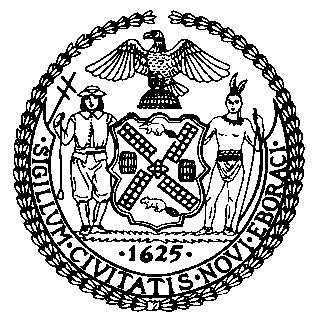 The Council of the City of New YorkFinance DivisionLatonia Mckinney, DirectorFiscal Impact StatementProposed Intro. No: 113-ACommittee:  Finance  Title: A Local Law to amend the New York city charter and the administrative code of the city of New York, in relation to the creation of a database to track capital projects citywide, and to repeal section 18-145 of such administrative codeSponsors: Council Members Lander, Brannan, Rosenthal, Gibson, Kallos, Reynoso, Powers, Van Bramer, Ayala, Menchaca, Rose, Perkins, Rivera, Richards, Levin, the Public Advocate (Mr. Williams), Ampry-Samuel, Holden, Chin, Levine, Constantinides, Adams, Cumbo, Koo, Moya, Treyger, Grodenchik, Yeger, Deutsch, Cohen, Cabrera, Barron, Espinal, Maisel, and UlrichEffective FY20FY Succeeding Effective FY21Full Fiscal Impact FY21Revenues$0$0$0Expenditures$0$0$0Net$0$0$0